西南科技大学2019年男子足球高水平运动队测试内容及评分标准测试内容 二、测试方法   （一）颠球 在 2 米直径圆圈内，统招考生需用双脚正脚背交替颠球，允许其他部位（除手之外）调整但不计次数；单招考生需用不少于 6 个部位任意顺序进行颠球，每部位不少于 2 次（除手之外）； 左右大腿部位共计颠球 5 次以上的次数不计数；守门员颠球要求与统招考生相同。所有考生颠球过程中任意一只脚超出圆圈外计数结束。 （二）传准 如图所示，传球目标区域由一个室内五人制足球门（球门净宽度 3 米，净高度 2 米）和以球门线为直径（3 米）画的半圆组成，圆心（球门线中心点）至起点线垂直距离为 28 米。 考生须将球置于起点线上或线后（线长 5 米，宽 0.1米），向目标区域连续传球5 次，单招考生每只脚不少于 2 次踢球, 守门员、统招考生脚法不限。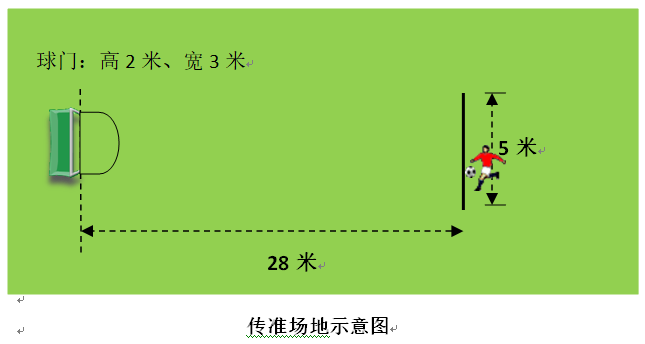 （三）运球绕杆射门（守门员不测）从罚球区线中点垂直向场内延伸至 20 米处画一条平行于球门线的横线作为起始线，考生先将球放在起始线上，然后运球依次绕过 8 根标志杆后起脚射门（如图所示），球动开表，当球从空中或地面越过球门线时停表。凡出现漏杆、射门偏出球门均属犯规，不计成绩；球中横梁或立柱弹出，不计成绩，但可以重测一次。每人两次机会，取其中一次最佳成绩。（左脚考生可从异侧路径进行） 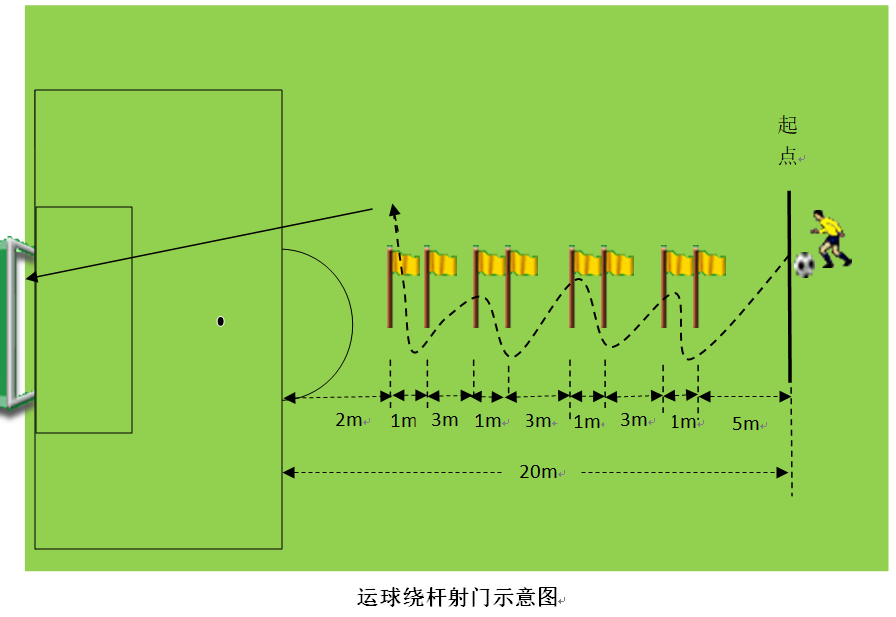 （四）5×25米折返跑 25 米距离，每 5 米一个标志物（场地设置及跑动路线见图），每人一次测试机会，考生站立式起跑，用手碰倒各标志物才能折回。 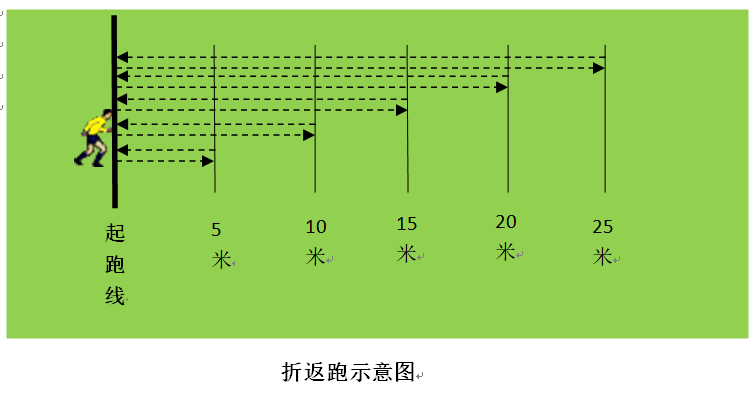 （五）守门技术守门员立于球门线中间，准备接球或扑球，测试包括三个方面：（1）考官位于守门员正面 10-20M 左右，向球门的左右两侧手抛或踢地滚球，测试守门员脚步移动和接地滚球的基本技术；（2）考官在罚球区外射地平球和高球，测试守门员的手型与判断；（3）考官在罚球区外两侧传高空球，测试守门员对高空球的判断能力。 （六）立定三级跳远测试方法：考生原地双脚站立在起跳线后，起跳时不能触及或超越起跳线。第一跳双脚原地起跳，可以用任何一只脚落地；第二跳跨步跳，用着地脚起跳以另一只脚落地；第三跳双脚落地完成跳跃动作后，起身向前走出测试区。考生可穿钉鞋，其他未尽事宜参照田径竞赛规则执行。（七）比赛 根据实际参考人数分成两队进行比赛，受试者要避免恶意犯规，考官根据场上表现对每个受试者的专项能力和综合素质进行评判。 三、评分标准 （一）颠球 1、满分：10 分 ；2、评价标准：每人测 2 次（计最佳成绩），颠球 60 个以下 0 分颠球评分标准（二）传准： 1、满分：10 分； 2、评价标准：每人须完成 5 次传准。以球从起点线踢出后，从空中落到地面的第一接触点为准。考生每将球传入目标区域的半圆内（含第一落点落在圆周线上），或进入五人制球门（含球击中球门横梁或立柱弹出）即得 2 分传准评分标准（三）运球绕杆射门 1、满分：20 分 ；2、评分标准：每人 2 次，计最好成绩运球绕杆射门评分标准（四）5×25米折返跑 1、满分：20 分 ；2、评分标准：根据所用时间给分5×25米折返跑评分标准（五）守门技术 1、满分：20 分 ；2、评分标准：守门技术评分标准（六）立定三级跳远1、满分20分2、计分方式：(1)成绩测量时，从身体落地痕迹的最近点取直线量至起跳线内沿；(2)每人测试2次，取最好成绩。立定三级跳远评分标准（七）比赛 1、满分：40 分 2、评分标准： 比赛实战能力评分标准（七）同分排序 ：若考生同分，则以比赛得分高者列前，若比赛得分仍然相同，则分别依次以运球绕杆射门 （守门技术）、折返跑（立定三级跳远）、传准得分高者列前。 西南科技大学     二0一九年三月基本技术及身体素质测试基本技术及身体素质测试守门员测试非守门员测试1、传准（10分）1、传准（10分）2、颠球（10分）2、颠球（10分）3、守门员技术（20分）3、运球绕杆射门（20分）4、立定三级跳远（20分）4、5×25米折返跑（20分）5、比赛（40分）5、比赛（40分）颠球数（个）60--6970--7980--8990--99100以上得分246810有效传球（次）12345得分246810分值成绩（秒）分值成绩（秒）207.2109.01—9.20197.21—7.4099.21—9.40187.41—7.6089.41—9.60177.61—7.8079.61—9.80167.81—8.0069.81—10.00158.01—8.20510.01—10.20148.21—8.40410.21—10.40138.41—8.6310.41—10.60128.61—8.8210.61—10.80118.81—9.0110.81—11.0分值成绩（秒）分值成绩（秒）2031.001033.31—33.501931.01—31.40933.51—33.701831.41—31.70833.71—33.901731.71—32.00733.91—34.101632.01—32.30634.11—34.301532.31—32.50534.31—34.501432.51—32.70434.51—34.701332.71—32.90334.71—35.001232.91—33.10235.01—35.301133.11—33.30135.31以上得分评分标准优秀（17—20 分）接扑球移动好，手型好，能鱼跃扑接地滚、半高球， 对高空球判断准确，弹跳力好；良好（15—17 分）接扑球技术动作较合理，移动较好，手型较好，对低、中、高球 有较好的判断力；及格（12—15 分）接、扑球技术动作一般，移动一般不及格（12分以下）接球技术差、动作运用不合理。分值成绩（米）分值成绩（米）208.6107.6198.597.5188.487.4178.377.3168.267.2158.157.1148.047.0137.936.9127.826.8117.716.7得分评分标准优秀（35—40 分）战术意识强，有全局观念，能控制攻防节奏，技术运用熟练合理， 体能表现好，具有较好的团队协作精神；良好（31—34 分）有一定的战术意识、技术较全面，体能较好，有协作精神及格（26—30 分）有一定的技术基础，运用较合理，战术意识一般，体能表现不好， 协作精神差；不及格（25 分以下）技术不熟练、攻、守战术不合理，战术意识差，体能表现不好， 团队协作精神差。